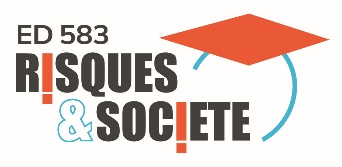 Proposition du Comité de Suivi Individuel du Doctorant (CSI)Document à compléter par le Directeur de thèse qui le fera signer par le directeur de l’Unité de recherche et qui le retournera ensuite à la gestionnaire du site de l’ED pour validation par la direction de l'ED
NOM et prénom du doctorant :	Date de 1ère inscription en doctorat :Etablissement d'inscription :Sujet de la thèse :Laboratoire d’accueil : Chaque doctorant est accompagné par un comité de suivi individuel du doctorant (CSI) composé :• du doctorant• d’un membre spécialiste de la discipline ou en lien avec le domaine de thèse extérieur à l’établissement et à l’ED• d’un membre non spécialiste au domaine de recherche du travail de thèse mais interne à l’ED583 • d’un représentant de l’Unité de recherche• d’un parrain de thèse (non-obligatoire)• de la direction de thèse qui ne participera pas à l’entretien avec le doctorantEn cas de remplacement d’un membre au cours de la thèse, la personne désignée devra avoir les mêmes caractéristiques que son prédécesseur (même niveau d’expertise ; même unité de recherche ; même ED).Directeur de thèse :Co Directeur (s’il y a lieu) : Co-encadrant (s’il y a lieu) :Le(s) soussigné(s), Directeur(s) et co-encadrant(s) de thèse du doctorant sus-désignés, propose(nt), après avoir obtenu leur accord, les personnalités suivantes comme membres du Comité de Suivi Individuel du Doctorant pour la durée de la thèse : IdentificationMembre extérieur spécialiste de la disciplineMembre non spécialiste (interne à l’ED)Représentant de l’Unité de rechercheParrain de thèseNomPrénomGradeEtablissement d’affectationAdresse complèteTéléphoneEmailVisa de l’unité de rechercheValidationDirecteur de l’unité de rechercheDate :SignatureLe Directeur de l’EDDate :Signature